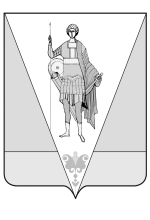 ВЕРХНЕТОЕМСКИЙ МУНИЦИПАЛЬНЫЙ ОКРУГАРХАНГЕЛЬСКОЙ ОБЛАСТИСОБРАНИЕ ДЕПУТАТОВПЕРВОГО СОЗЫВА(седьмая сессия)Р Е Ш Е Н И Е Об утверждении повестки дня седьмой сессии Собрания депутатовВерхнетоемского муниципального округаСобрание депутатов р е ш а е т:Утвердить прилагаемую повестку дня седьмой сессии Собрания депутатов Верхнетоемского муниципального округа.Председатель Собрания депутатов Верхнетоемского муниципального округа                                                          О.В. КомароваУТВЕРЖДЕНАрешением Собрания депутатов   Верхнетоемского муниципального округа  от 25 марта 2022 года №  1  Повестка дняседьмой сессии Собрания депутатов  Верхнетоемского муниципального округа Архангельской области25 марта 2022 года1.  Депутатский час «Об итогах работы Главы и администрации Верхнетоемского муниципального округа за первый квартал 2022 года и о перспективных планах на 2022 год»;Глава Верхнетоемского муниципального округа Архангельской области С.В. Гуцало;2. Депутатский час «О состоянии и перспективах развития системы здравоохранения на территории Верхнетоемского муницпального округа»;советник министра здравоохранения  Архангельской области А.О. Рябчук	3. «О внесении изменений и дополнений в решение Собрания депутатов Верхнетоемского муниципального округа Архангельской области от 17 декабря 2021 года № 2 «О бюджете Верхнетоемского муниципального округа на 2022 год и на плановый период 2023 и 2024 годы»;исполняющий обязанности начальника финансового управленияадминистрации Верхнетоемского муниципального округа Рычкова Г.В. 4. «Об утверждении промежуточного ликвидационного баланса администрации муниципального образования «Сефтренское»;исполняющий обязанности начальника финансового управленияадминистрации Верхнетоемского муниципального округа  Рычкова Г.В.5. «Об утверждении промежуточного ликвидационного баланса администрации муниципального образования «Федьковское»;исполняющий обязанности начальника финансового управленияадминистрации Верхнетоемского муниципального округа  Рычкова Г.В.6. «Об утверждении перечня должностных лиц органов местного самоуправления Верхнетоемского муниципального округа, уполномоченных составлять протоколы об административных правонарушениях»;начальник правового отдела администрации Верхнетоемского муниципального округа Маскальчук Е.А.7. «Об утверждении порогового значения дохода, приходящегося на каждого члена семьи гражданина-заявителя либо одиноко проживающего гражданина-заявителя, и порогового значения стоимости имущества, находящегося в собственности гражданина-заявителя и членов его семьи либо одиноко проживающего гражданина-заявителя и подлежащего налогообложению, в целях признания граждан малоимущими и предоставления им по договорам социального найма жилых помещений муниципального жилищного фонда»;заместитель начальника отдела жилищно-коммунального хозяйства и благоустройства администрации Верхнетоемского муниципального округа Зубова С.М.8. «О внесении изменений в Положение об Управлении образования администрации Верхнетоемского муниципального округа Архангельской области»;начальник правового отдела администрации Верхнетоемского муниципального округа Маскальчук Е.А.9. «Об утверждении Положения об общественных советах при территориальных отделах администрации Верхнетоемского муниципального округа»;руководитель аппарата администрации Верхнетоемского муниципального округа Н.Л.Щербакова10. «Об утверждении Положения о порядке и условиях предоставления отдельных гарантий осуществления полномочий лиц, замещающих отдельные муниципальные должности Верхнетоемского муниципального округа»;председатель Собрания депутатов Верхнетоемского муниципального округа Архангельской области Комарова О.В.11. «Об утверждении Положения о представительских расходах Собрания депутатов Верхнетоемского муниципального округа»;председатель Собрания депутатов Верхнетоемского муниципального округа Архангельской области Комарова О.В.12. «О досрочном прекращении полномочий депутата Собрания депутатов Верхнетоемского муниципального округа Баскакова В.Г.»; председатель Собрания депутатов Верхнетоемского муниципального округа Архангельской области Комарова О.В.13. «О внесении изменений в решение Собрания депутатов Верхнетоемского муниципального округа «О депутатских комиссиях Собрания депутатов Верхнетоемского муниципального округа от 01октября 2021 года № 8»;председатель Собрания депутатов                  Верхнетоемского муниципального округа Архангельской области Комарова О.В.от 25 марта 2022 года№ 1                 с. Верхняя Тойма